Regeln Jungschar-Challenge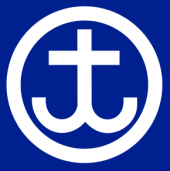 Wo finde ich die Challenge-Aufgaben? 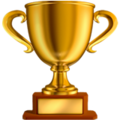 Die Challenges werden wir auf Whatsapp und auf unserer                   Homepage www.jshenggart.ch unter „News“ veröffentlichen.Wie kann ich eine Challenge machen? AlleineZusammen mit Geschwistern oder Eltern (Achtung: Allerhöchstens 5 Personen. Und diese Personen müssen aus dem gleichen Haushalt sein)Zusammen mit 1 Kind aus einer anderen Familie (mit Erlaubnis beider Eltern)Wie lange läuft eine Challenge? Auch wenn nächste Challenges folgen, können die Vorherigen noch gemacht werden.Ausnahmen würden speziell erwähntWas, wenn ich bei einer Challenge nicht weiter komme?Zu den Challenges gibt es, wo nötig auf unserer Homepage unter „News“ Hilfsblätter oderSchreib uns ein WhatsappWas mache ich, wenn ich die Challenge gelöst habe?Schick uns ein Foto der Lösung oderLeg uns die Lösung in unseren Briefkasten beim Volg in HenggartGibt es Preise?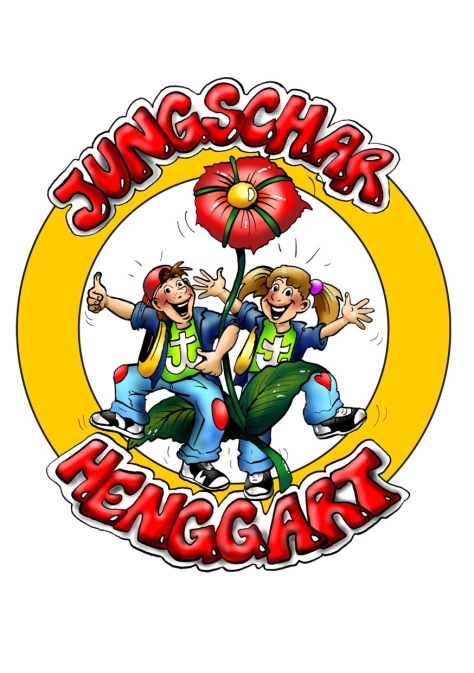 Es wird kleine Priisli für die Teilnehmer geben.Was, wie, wann genau, das ist noch in ArbeitÄnderungen vorbehaltenViel Spass!Für das Jungschar-TeamAndi und Michelle  / aka Sirius und Lucida